STAGE SPORTIF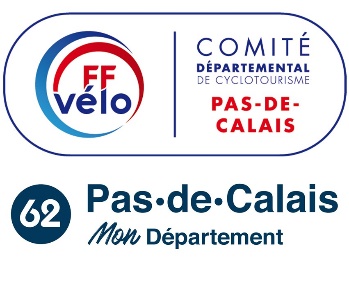 A OLHAIN (62)Du mardi 18 au samedi 22 avril 2023BULLETIN D’INSCRIPTIONNom :Prénom :Date de naissance :Adresse :N° et Nom du Club :N° de licence :Responsable(s) du club sur le lieu du séjour :   Rte ou VTT (encercler votre choix) –  kilométrage acquis sur une journée :       ……       km  Joindre obligatoirement avec ce bulletin d’inscription la Fiche Sanitaire en DOUBLE exemplaire NON agrafées.Téléphone portable : Les téléphones portables ne sont pas interdits mais tolérés. Cependant leur utilisation ne doit en aucun cas gêner le fonctionnement du stage. Aussi, pour respecter la vie en collectivité et pour éviter tout problème, les enfants peuvent disposer de leur téléphone à des moments précis de la journée, essentiellement pour donner de leurs nouvelles à leurs proches. Leur utilisation reste donc ponctuelle et ne peut en aucun cas consister une « activité permanente ». Tout autre équipement informatique est à prohiber.L’équipe d’encadrement reste seule juge en la matière et n’est pas responsable de la perte ou détérioration de ces matériels.Signature de l’enfant :                                                          Signature du représentant légal :